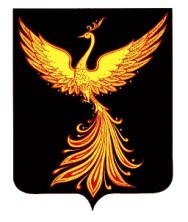 ЗАКЛЮЧЕНИЕконтрольно-счетного органа Палехского муниципального района на проект решения Совета Палехского городского поселения «О бюджете Палехского городского поселения на 2019 год и на плановый период 2020 и 2021 годов»п. Палех                                                                   «13» декабря  2018 года	1.Общие положенияНастоящее экспертное заключение подготовлено контрольно-счетной органом Палехского муниципального района (далее по тексту контрольно-счётный орган) на основе требований Бюджетного Кодекса Российской Федерации,  решения Совета Палехского городского поселения от 02.07.2013 года № 18-1 «О бюджетном процессе Палехского городского поселения» (с последующими изменениями и дополнениями), на основании решения Совета Палехского муниципального района от 29.09.2011 № 61 «Об утверждении Положения о контрольно-счетном органе  Палехского муниципального района», иных законодательных и нормативных правовых актов Российской Федерации, Ивановской области и Палехского муниципального района.Проект решения Совета Палехского городского поселения «О бюджете Палехского городского поселения на 2019 год и на плановый период 2020 и 2021 годов», вместе с пояснительной запиской к нему предоставлен в контрольно-счетный орган Палехского муниципального района  14.11.2018г. Одновременно с проектом решения Совета Палехского городского поселения «О бюджете Палехского городского поселения на 2019 год и на плановый период 2020 и 2021 годов» были представлены:приложение 1 «Нормативы распределения доходов бюджета Палехского городского поселения на 2019 год и на плановый период 2020 и 2021 годов»;приложение 2 «Доходы бюджета Палехского городского поселения по кодам классификации доходов бюджетов на 2019 год и на плановый период 2020 и 2021 годов»;приложение 3 «Перечень  главных администраторов доходов бюджета Палехского городского поселения, закрепляемые  за ними виды (подвиды) доходов бюджета муниципального района на  2019 год и на плановый период 2020 и 2021 годов»;приложение 4 «Источники внутреннего финансирования дефицита бюджета Палехского городского поселения на 2019 год и на плановый период 2020 и 2021 годов»;приложение 5 «Перечень главных администраторов источников внутреннего финансирования дефицита бюджета Палехского городского поселения  на 2019 год и на плановый период 2020 и 2021 годов»;приложение 6 «Распределение бюджетных ассигнований по целевым статьям (муниципальным программам Палехского городского поселения и не включенным в муниципальные программы  Палехского городского поселения направлениям деятельности органов местного самоуправления Палехского городского поселения, группам, подгруппам видов расходов классификации  расходов бюджета Палехского городского поселения на 2019 год;приложение 7 «Распределение бюджетных ассигнований по целевым статьям (муниципальным программам Палехского городского поселения и не включенным в муниципальные программы Палехского городского поселения направлениям деятельности органов местного самоуправления Палехского городского поселения, группам, подгруппам видов расходов классификации  расходов бюджета Палехского городского поселения на 2020 год и 2021 годов»;            - приложение 8 «Ведомственная структура расходов бюджета Палехского городского поселения на 2019 год;            - приложение 9 «Ведомственная структура расходов бюджета Палехского городского поселения на 2020 год и 2021 год;            - приложение 10 «Распределение бюджетных ассигнований бюджета Палехского городского поселения по разделам и подразделам классификации расходов бюджетов на 2019 год и на плановый период 2020 и 2021 годов;      - приложение 11  «Программа муниципальных заимствований Палехского городского поселения на 2019 год и на плановый период 2020 и 2021 годов;             -приложение 12 «Программа муниципальных гарантий Палехского городского поселения в валюте Российской Федерации на 2019 год и на плановый период 2020 и 2021 годов».пояснительная записка к проекту решения Совета Палехского городского поселения «О бюджете Палехского городского поселения на 2019 год и на плановый период 2020 и 2021 годов»»;прогноз основных характеристик  бюджета Палехского городского поселения на 2019 год и на плановый период 2020 и 2021 годов;оценка ожидаемого исполнения бюджета Палехского городского поселения за 2018 год;основные направления бюджетной  и налоговой политики Палехского городского поселения на 2019 год и на плановый период 2020 и 2021 годов;прогноз  социально-экономического  развития Палехского городского поселения на 2019 год и на плановый период до 2021 года;предварительные итоги социально-экономического развития Палехского городского поселения за 9 месяцев 2018 года и ожидаемые итоги социально-экономического развития за 2018 год;сведения о верхнем пределе муниципального долга по состоянию на 1 января года, следующего за очередным финансовым годом Палехского городского поселения;проект Программы муниципальных заимствований Палехского городского поселения на 2019 год  и на плановый период 2020 и 2021 годов (приложение 11 к проекту решения Совета Палехского городского поселения);проект Программы муниципальных гарантий Палехского городского поселения  в валюте Российской Федерации на 2019 год и на плановый период 2020 и 2021 годов  (приложение 12 к проекту решения Совета Палехского городского поселения);Перечень и содержание документов, представленных одновременно с проектом решения соответствует ст.184.1 и ст. 184.2 Бюджетного кодекса РФ.2. Прогноз социально-экономического развития Палехского городского поселения на 2019 год и на плановый период 2020 и 2021 годов.Согласно ст. 37 БК РФ принцип достоверности бюджета означает надежность показателей прогноза социально-экономического развития соответствующей территории, реалистичность расчета доходов и расходов бюджета. Согласно ст.169 БК РФ проект бюджета составляется на основе прогноза социально-экономического развития в целях финансового обеспечения расходных обязательств.В представленном прогнозе учтена сложившаяся ситуация в экономической и социальной сферах, факторы и тенденции развития, ожидаемые итоги хозяйствующих субъектов за 2018 год.Условия, отражённые в прогнозе социально-экономического развития Палехского городского поселения на 2019 год и на плановый период 2020 и 2021 годов содержат ожидаемые в текущем году и прогнозируемые на очередной финансовый год и плановый период значения показателей.Среднегодовая численность постоянно проживающего населения на 2019 год оценивается 4,8 тыс. человек.По прогнозу в Палехском городском поселении в 2019-2021 годах ожидается умеренный рост по всем экономическим показателям в абсолютном выражении и темпов роста в сопоставимых ценах.        Средняя заработная плата в 2019 году прогнозируется в размере 18,0 тыс. рублей или 101,0 % от уровня 2018 года. Дальнейший «темп роста» средней заработной платы в 2020 и в 2021 годах составит соответственно 2,0 % и 4,0 %.3. Общая характеристика проекта решения Совета Палехского городского поселения «О бюджете Палехского городского поселения на 2019 год и на плановый период 2020 и 2021 годов.»Представленный на утверждение Совета Палехского городского поселения проект решения «О бюджете Палехского городского поселения на 2019 год и на плановый период 2020 и 2021 годов» состоит из 10 пунктов и 12 приложений.Проектом предлагается утвердить следующие основные характеристики местного бюджета на 2019 - 2021 года. (Таблица 1)Таблица 1.(тыс. руб.)Доходы и расходы местного бюджета в прогнозируемом периоде 2019-2021 гг. запланированы в среднем с увеличением относительно уровня доходов 2018 года в первоначальной редакции и составят в 2019г – 36 919,8 тыс. руб. Дефицит бюджета в 2019 году и плановом периоде 2020 и 2021 годов составит 0,0 тыс. рублей.  Верхний предел муниципального внутреннего долга Палехского городского поселения на 1 января 2020 года, а также на 01 января 2021года и 01 января 2022 года планируется в сумме 0,0 тыс. рублей, в том числе верхний предел долга по муниципальным гарантиям в сумме 0,0 тыс. рублей.Общий объем бюджетных ассигнований, направленных на исполнение публичных нормативных обязательств, запланирован на 2019-2020 года в сумме 0,00 тыс. руб.Проектом планируется, что в 2019 году местный бюджет будут исполнять 6 главных администраторов доходов, 1- источник финансирования дефицита местного бюджета и 3  распорядителя бюджетных средств.4. Доходная часть Проекта бюджета Палехского городского поселения на 2019 год и на плановый период 2020 и 2021 годов.Согласно проекту решения Совета Палехского городского поселения «О бюджете Палехского городского поселения на 2019 год и на плановый период 2020 и 2021 годов» общий объём доходов бюджета запланирован на 2019 год в сумме 36 919 761,00 руб.Согласно представленному проекту доходы местного бюджета в 2019 году  будут сформированы за счет:Налоговых и неналоговых поступлений в общей сумме 28 400,1 тыс. рублей, что в среднем на 26 % больше относительно уровня налоговых и неналоговых доходов бюджета 2018 года в первоначальной редакции и ожидаемого значения по исполнению доходов в 2018 году;Безвозмездных поступлений в общей сумме 8519,8 тыс. рублей, что на 8,0 % меньше относительно уровня безвозмездных поступлений бюджета 2018года в первоначальной редакции и значительно ниже того, что ожидается по итогам 2018 года.При планирования доходов 2019 года структура доходов бюджета Палехского городского поселения:налоговые доходы местного бюджета в общей сумме доходов составят 74,0%;неналоговые доходы в общей сумме доходов составят 3,0%;безвозмездные поступления в общей сумме доходов составят 23,0%.Структура доходов местного бюджета на 2019 год представлена диаграммой: Таблица 2 (тыс. руб.)4.1 Налоговые доходыАнализ показывает, что в 2019 году, как и прежде, основными источниками собственных (налоговых и неналоговых) доходов бюджета Палехского городского поселения останутся налоговые доходы. На их долю в 2019 году придется 96,1 % от всей суммы налоговых и неналоговых доходов местного бюджета (28400,1 тыс. руб.).Основными источниками поступлений налоговых доходов в местный бюджет в 2019 году будут поступления от налога на доходы в общей сумме 23200,0 тыс. рублей, что составит  84,9 % от всей суммы налоговых доходов, и налога на имущество  – в сумме 3050,0 тыс. рублей или 11,2% от всей суммы налоговых доходов.4.2 Неналоговые доходыОсновными источниками поступлений неналоговых доходов бюджета Палехского городского поселения в 2019 году и плановом периоде 2020 и 2021 годов станут доходы, получаемые от имущества, находящегося в муниципальной собственности в сумме 777,0 тыс. руб. и доходы от оказания платных услуг (работ) и компенсации затрат государства в сумме 140,0 тыс. рублей. Структура неналоговых доходов бюджета района стабильна: наибольший удельный вес имеют доходы от использования имущества, находящегося в муниципальной собственности, которые составляют 70,5 от суммы неналоговых доходов.Необходимо отметить, что план по неналоговым доходам установлен на уровне 2018 года.4.3 Безвозмездные поступленияВ составе доходов местного бюджета предусматриваются безвозмездные поступления из бюджетов других уровней.Согласно представленному проекту решения Палехского городского поселения «О бюджете Палехского городского поселения на 2019 год и на плановый период 2020 и 2021 года» объём безвозмездных поступлений в районный бюджет предлагается утвердить на 2019 год в общей сумме 8519,8 тыс. рублей, что составит 37 % от ожидаемой суммы поступлений за 2018 год, но на уровне бюджета на 2018 год в первоначальном варианте. Объём указанных средств, предусмотренный проектом решения, характеризуется показателями, приведенными в таблице 3:      Таблица 3 ( тыс. руб.)Анализ показывает, что в 2018 году, основным источником безвозмездных поступлений в бюджет Палехского городского поселения являются дотации от других бюджетов бюджетной системы Российской Федерации, на их долю в 2019 году запланировано 76,0 % от всей суммы безвозмездных поступлений в бюджет поселения.Субсидии от других бюджетов бюджетной системы Российской Федерации предусмотрены пока в незначительном объеме 1841,8 тыс. рублей, что меньше даже плана на 2018 год. В последующем на основании показателей принятого областного закона об областном бюджете на 2019 год объемы безвозмездных поступлений  будут уточнены.5. Расходная часть Проекта бюджета Палехского городского поселения на 2019 год и на плановый период 2020 и 2021 годовСтруктура расходов бюджета муниципального образования соответствует основным полномочиям поселения, определенным Законом Российской Федерации от 6 октября 2003 года №131-ФЗ «Об общих принципах организации местного самоуправления в Российской Федерации».Общий объем расходов бюджета Палехского городского поселения в 2019 году планируется в сумме 36 919,8 тыс. рублей. Это значительно меньше ожидаемых расходов за 2018 год (на 21 %), но на уровне бюджета на 2018 год в первоначальной редакции. Запланированные расходы бюджета на 2020 и 2021 год меньше расходов на 2019 год на 20,2 % и 18,1% соответственно.    Структура расходов местного бюджета в разрезе разделов функциональной классификации бюджетных расходов 2019 года представлена диаграммой:Планируемые расходы местного бюджета в разрезе разделов функциональной классификации бюджетных расходов 2019-2021 годов в сравнении с 2018 годом отражены в таблице 4:                                                                                                         Таблица 4(тыс. руб)Из таблицы видно, что в 2019 году и плановом периоде 2020 и 2021 значительных изменений в размере бюджетных расходов не планируется по сравнению с 2018 годом.  В 2019 -2021 годах, как и в предыдущие годы, наибольший удельный вес в расходах местного бюджета будут занимать расходы на «культуру» и национальную экономику.6. Применение программно-целевого метода планирования расходов Проекта бюджетаПроектом бюджета расходы на 2019 год и на плановый период 2020 и 2021 годов предусмотрены по 6 муниципальным программам Палехского городского поселения в соответствии со ст. 179 БК РФ. Финансирование мероприятий муниципальных программ планируется:в 2019 году – 35 381,4 тыс. рублей или 95,8 % от общего объема расходов бюджета на 2019 год;в 2020 году – 27 116,2 тыс. рублей, что составит 94,1 % общего объема расходов бюджета на 2020 год;в 2021 году – 27 054,4 тыс. рублей или 94,1 % общего объема расходов бюджета на 2021 год.Наибольшую долю в расходах бюджета 2019 года в рамках муниципальных программ Палехского городского поселения составляют муниципальные программы: «Развитие транспортной системы Палехского городского поселения»(43,0 %) и «Развитие культуры Палехского городского поселения» (39,0 %).В Проекте бюджета объем расходов на реализацию муниципальных программ соответствуют объемам финансирования, предусмотренными паспортами муниципальных программ, предоставленных с Проектом бюджета. Таблица 5(тыс. руб)Бюджетные ассигнования, предусмотренные на реализацию непрограммных мероприятий Палехского городского поселения, в 2019 году составят 1538,3 тыс. руб., в 2020 году – 1695,8 тыс. руб., и в 2021 году – 1695,8 тыс. рублей.Непрограммные расходы бюджета Палехского городского поселения составляют 6 % от общего объема утверждаемых расходов на 2019 год. В состав непрограммных расходов бюджета вошли: (Таблица 6)Таблица 6 (тыс. руб.)7.Источники внутреннего финансирования дефицита бюджета сельского поселения.      Бюджет Палехского городского поселения на 2019 год и на плановый период 2020 и 2021 года планируется бездефицитным.8.Программа муниципальных заимствований Палехского городского поселения на 2019 год и на плановый период 2020 и 2021 годов.       Программа муниципальных заимствований Палехского городского поселения на 2019 год и на плановый период 2020 и 2021 годов предусматривает осуществление заимствований в целях финансирования дефицита бюджета поселения, а также погашения долговых обязательств.  В 2019-20210 годах не планируется привлечение каких-либо кредитов и заимствований.  9.Программа муниципальных гарантий Палехского городского поселения в валюте Российской Федерации на 2019 год и на плановый период 2020 и 2021 годовПредоставление муниципальных гарантий Палехским городским поселением не планируется. Выводы:По результатам экспертизы Проекта бюджета Контрольно-счётный орган Палехского муниципального района считает, что Проект бюджета по основным параметрам является достоверным. С Проектом бюджета представлены документы и материалы в соответствии со ст. 184.2 БК РФ.Проект бюджета составлен сроком на три года – очередной финансовый год и плановый период в соответствии с п. 4 ст. 169 БК РФ.Проект бюджета содержит основные характеристики бюджета, установленные п. 3 ст. 184.1 БК РФ.При составлении Проекта бюджета соблюден принцип сбалансированности бюджета в соответствии со ст. 33 БК РФ.В Проекте бюджета применена классификация доходов, расходов, источников финансирования дефицита бюджета, утвержденная Приказом Минфина России от 01.07.2013 № 65н.В Проекте бюджета установлен верхний предел муниципального долга Палехского городского поселения на 1 января года, следующего за очередным финансовым годом и каждым годом планового периода в размере 0,00 рублей. Перечень утверждаемых в Проекте бюджета доходов соответствует ст. 41, 42, 61, 62 БК РФ.Проектом бюджета устанавливается размер резервного фонда администрации Палехского городского поселения на 2019 год и на плановый период 2020 и 2021 годов с ограничениями, установленными п. 3 ст. 81 БК РФ.Доля расходов бюджета на финансирование мероприятий 6 муниципальных программ сельского поселения в 2019 году составляет 94,0 % от общего объема расходов бюджета на 2019 год. В Проекте бюджета объемы расходов на реализацию муниципальных программ соответствуют объемам, предусмотренным паспортами муниципальных программ.  (п. 2 ст. 179 БК РФ.)Проект бюджета может быть принят к рассмотрению Советом Палехского городского поселения Палехского муниципального района.Председатель контрольно-счетногооргана Палехскогомуниципального района                                                                    Н.Н. БерёзкинаИнспектор контрольно-счетного органаПалехского муниципального района                                                Т.В. СкалозубКОНТРОЛЬНО-СЧЕТНЫЙ ОРГАНПАЛЕХСКОГО МУНИЦИПАЛЬНОГО РАЙОНА155620 Ивановская обл., п. Палех, ул. Ленина, д. 1тел./факс (49334) 2 – 23 – 97 , e-mail: kso.paleh@yandex.ru33Показатель2018 год, утверждено решением № 55 от 19.12.2017 г  в первоначальной редакцииОжидаемое исполнение бюджета 2018 год (справочно) Проект  ( тыс. руб.)Проект  ( тыс. руб.)Проект  ( тыс. руб.)Проект  ( тыс. руб.)Проект  ( тыс. руб.)Проект  ( тыс. руб.)Проект  ( тыс. руб.)Проект  ( тыс. руб.)Проект  ( тыс. руб.)Показатель2018 год, утверждено решением № 55 от 19.12.2017 г  в первоначальной редакцииОжидаемое исполнение бюджета 2018 год (справочно) 2019 годОтклонение от предыдущего года (т.руб./%)Отклонение от предыдущего года (т.руб./%)2020 годОтклонение от предыдущего года (т.руб./%)Отклонение от предыдущего года (т.руб./%)2021 годОтклонение от предыдущего года (т.руб./%)Отклонение от предыдущего года (т.руб./%)Показатель2018 год, утверждено решением № 55 от 19.12.2017 г  в первоначальной редакцииОжидаемое исполнение бюджета 2018 год (справочно) 2019 годтыс. руб%%2020 годтыс. руб%%2021 годтыс. руб%%Доходы, всего30359,845905,336919,86560,021,629433,4-7486,4-20,330022,1588,72,0Налоговые и неналоговые доходы22492,222582,928400,15907,926,324853,7-3546,4-12,525442,7589,02,4Безвозмездные поступления7867,623322,58519,7652,18,34579,7-3940,0-46,24579,4-0,30,0Расходы, всего30359,846866,536919,86560,021,629433,4-7486,4-20,330022,1588,72,0Дефицит/ профицит0,0-961,20,00,00,00,00,00,00,00,00,0Пока1затель2018 год, утверждено решением № 55 от 19.12.2017 г  в первоначальной редакцииОжидаемое исполнение бюджета 2018 год (справочно) Проект  ( тыс. руб.)Проект  ( тыс. руб.)Проект  ( тыс. руб.)Проект  ( тыс. руб.)Проект  ( тыс. руб.)Проект  ( тыс. руб.)Проект  ( тыс. руб.)Проект  ( тыс. руб.)Проект  ( тыс. руб.)Пока1затель2018 год, утверждено решением № 55 от 19.12.2017 г  в первоначальной редакцииОжидаемое исполнение бюджета 2018 год (справочно) 2019 годОтклонение от предыдущего годаОтклонение от предыдущего года2020 годОтклонение от предыдущего годаОтклонение от предыдущего года2021 годОтклонение от предыдущего годаОтклонение от предыдущего годаПока1затель2018 год, утверждено решением № 55 от 19.12.2017 г  в первоначальной редакцииОжидаемое исполнение бюджета 2018 год (справочно) 2019 годтыс. руб%2020 годтыс. руб%2021 годтыс. руб%Налоговые и неналоговые доходы22492,222582,928400,15907,926,324853,7-3546,4-12,525442,7589,02,4Налоги на прибыль, доходы17374,319251,023200,05825,733,519476,0-3724,0-16,120127,7651,73,3Налоги на товары (работы, услуги), реализуемые на территории Российской Федерации846,9966,01048,1201,223,81104,956,85,41104,90,00,0Налог на имущество2980,01020,03050,070,02,33100,050,01,63140,040,01,3Доходы от использования имущества находящегося в государственной и муниципальной собственности956,0852,5777,0-179,0-18,7842,865,88,5740,1-102,7-12,2Доходы от оказания платных услуг (работ)  и компенсации затрат государства295,0373,4295,00,00,0300,05,01,7300,00,00,0Доходы от продажи материальных                          и нематериальных  активов40,0120,030,0-10,0-25,030,00,00,030,00,00,0Безвозмездные поступления7867,623322,58519,8652,28,34579,6-3940,2-46,24579,70,10,0Дотации4993,26007,36477,41484,229,74379,1-2098,3-32,44379,10,00,0Субсидии2723,016916,41841,8-881,2-32,40,0-1841,8-100,00,00,00,0Субвенции151,4161,7200,649,232,5200,5-0,10,0200,60,10,0Прочие0,0283,00,00,0-0,00,0-0,00,0-Возврат остатков субсидий, субвенций  и иных межбюджетных трансфертов прошлых лет0,0-45,90,00,0-0,00,0-0,00,0-Доходы, всего30359,845905,436919,96560,121,629433,3-7486,6-20,330022,4589,12,0Наименование доходаИсполнение бюджета за 9 месяцев 2018г. Ожидаемое исполнение в 2018 годуОжидаемое исполнение в 2018 годуПроект бюджета на 2019г. Проект бюджета на 2019г. (+/-) 2019 год к ожидаемому исполнению (+/-) 2019 год к ожидаемому исполнению Наименование доходаИсполнение бюджета за 9 месяцев 2018г. Ожидаемое исполнение в 2018 годуОжидаемое исполнение в 2018 годуПроект бюджета на 2019г. Проект бюджета на 2019г. в 2018 годув 2018 годуНаименование доходаИсполнение бюджета за 9 месяцев 2018г. тыс. рублейуд.вес % тыс. рублейуд.вес % тыс. рублей% Безвозмездные  поступления, всего9690,123322,5100,08519,7100,0-14802,8-63,5Дотации от других бюджетов4759,06007,325,86477,476,0470,17,8Субсидии от других бюджетов4532,316916,472,51841,821,6-15074,6-89,1Субвенции от других бюджетов161,7161,70,7200,52,438,824,0Прочие безвозмездные поступления283,0283,01,20,00,0-283,0-100,0Возврат остатков субсидий, субвенций и иных межбюджетных трансфертов прошлых лет-45,9-45,9-0,20,00,045,9-100,0Наименование разделаФакт 2017 годаФакт 2017 годаОжидаемое исполнение бюджета 2018гОжидаемое исполнение бюджета 2018г План 2019 год План 2019 год План 2020 год План 2020 год План 2021 год План 2021 годНаименование разделаФакт 2017 годаФакт 2017 годаОжидаемое исполнение бюджета 2018гОжидаемое исполнение бюджета 2018г План 2019 год План 2019 год План 2020 год План 2020 год План 2021 год План 2021 годНаименование разделаФакт 2017 годаФакт 2017 годаОжидаемое исполнение бюджета 2018гОжидаемое исполнение бюджета 2018г План 2019 год План 2019 год План 2020 год План 2020 год План 2021 год План 2021 годНаименование разделасуммауд.вес, %суммауд.вес, %суммауд.вес, %Суммауд.вес, %Суммауд.вес, %Общегосударственные вопросы1167,12,91226,82,61161,83,11176,84,01176,83,9Национальная оборона138,70,3151,40,3200,60,5200,60,7200,60,7Национальная безопасность и правоохранительная деятельность697,21,7319,80,760,00,2941,33,2810,02,7Национальная экономика12367,231,018486,739,415886,943,04829,716,46490,321,6Жилищно-коммунальное хозяйство10012,225,112074,725,84121,811,27853,526,76722,522,4Образование195,30,5185,70,4209,30,6253,00,9253,00,8Культура, кинематография, средства массовой информации14654,136,713776,329,414397,439,012958,544,012958,543,2Социальная политика430,01,1430,00,9796,02,2496,01,736,00,1Физическая культура и спорт215,00,5215,10,586,00,2102,60,3102,60,3Условно утвержденные0,00,00,00,00,00,0621,32,11272,14,2Всего39876,899,746866,5100,036919,8100,029433,3100,030022,4100,0№ п/пНаименование муниципальной программы в Проекте бюджетаФинансирование, утвержденное реш Совета № 55 от 19.12.2017г в первоначальной редакции  на 2018гФинансирование, утвержденное реш Совета № 55 от 19.12.2017г в первоначальной редакции  на 2018гФинансирование муниципальной программы по проекту на 2019гФинансирование муниципальной программы по проекту на 2019готклонениеотклонение№ п/пНаименование муниципальной программы в Проекте бюджетаФинансирование, утвержденное реш Совета № 55 от 19.12.2017г в первоначальной редакции  на 2018гФинансирование, утвержденное реш Совета № 55 от 19.12.2017г в первоначальной редакции  на 2018гФинансирование муниципальной программы по проекту на 2019гФинансирование муниципальной программы по проекту на 2019готклонениеотклонение№ п/пНаименование муниципальной программы в Проекте бюджетатыс. руб.уд.вестыс. руб.уд.вестыс. руб.%%1Муниципальная программа «Развитие культуры Палехского городского поселения» 14150,646,614397,439,0246,81,72Муниципальная программа «Развитие физической культуры и спорта, повышение эффективности реализации молодежной политики в Палехском городском поселении» 157,30,5157,30,40,00,03Муниципальная программа «Обеспечение доступным и комфортным жильем, объектами инженерной инфраструктуры и услугами жилищно- коммунального хозяйства Палехского городского поселения»3950,013,0781,82,1-3168,2-80,24Муниципальная программа «Социальная поддержка граждан Палехского городского поселения»160,00,5160,00,40,00,05Муниципальная программа «Повышение безопасности дорожного движения в Палехском городском поселении» 620,02,00,00,0-620,0-100,06Муниципальная программа  «Профилактика правонарушений в Палехском городском поселении»138,00,5138,00,40,00,07Муниципальная программа «Энергосбережение и повышение энергетической эффективности в Палехском городском поселении»1000,03,3800,02,2-200,0-20,08Муниципальная программа  «Гражданская оборона, защита населения от чрезвычайных ситуаций природного и техногенного характера, противодействие терроризму и экстремизму в Палехском городском поселении»430,01,460,00,2-370,0-86,09Муниципальная программа  «Развитие транспортной системы Палехского городского поселения»4164,713,715886,943,011722,2281,510Муниципальная программа  «Благоустройство территории Палехского городского поселения» 3310,010,93000,08,1-310,0-9,411Муниципальная программа  «Формирование современной городской среды на территории  Палехского городского поселения» 453,01,50,00,0-453,0-100,0Итого28533,694,035381,495,86847,824,0Непрограммные расходы1826,26,01538,34,2-287,9-15,8Всего30359,8100,036919,7100,06559,921,6№ п/пНаименование муниципальной программы в Проекте бюджетаФинансирование, утвержденное решением Совета № 55 от 19.12.2017г в первоначальной редакции на 2018гФинансирование, утвержденное решением Совета № 55 от 19.12.2017г в первоначальной редакции на 2018гФинансирование непрограммных направлений по проекту на 2019гФинансирование непрограммных направлений по проекту на 2019готклонениеотклонение№ п/пНаименование муниципальной программы в Проекте бюджетаФинансирование, утвержденное решением Совета № 55 от 19.12.2017г в первоначальной редакции на 2018гФинансирование, утвержденное решением Совета № 55 от 19.12.2017г в первоначальной редакции на 2018гФинансирование непрограммных направлений по проекту на 2019гФинансирование непрограммных направлений по проекту на 2019готклонениеотклонение№ п/пНаименование муниципальной программы в Проекте бюджетатыс. руб.уд.вестыс. руб.уд.вестыс. руб.%%1Обеспечение функционирования деятельности Главы Палехского городского поселения  619,533,9619,540,30,00,02Обеспечение функционирования деятельности аппарата Совета Палехского городского поселения 387,021,2387,025,20,00,03Обеспечение функционирования деятельности аппарата Совета Палехского городского поселения 145,48,0145,49,50,00,04Пенсионное обеспечение отдельных категорий пенсионеров (Социальное обеспечение и иные выплаты населению)36,02,036,02,30,00,05Возмещение расходов  по членским взносам в общероссийские и региональные объединения муниципальных образований  10,10,69,90,6-0,2-2,06Осуществление первичного воинского учета на территориях,  где отсутствуют военные комиссариаты, в рамках реализации полномочий Российской Федерации по первичному воинскому учету на территориях, где отсутствуют военные комиссариаты 151,48,3200,513,049,132,47Проведение оценки имущества Палехского городского поселения15,00,80,00,0-15,0-100,08Проведение комплекса работ по межеванию земель для постановки на кадастровый учет земельных участков, на которое возникает право собственности Палехского городского поселения.50,02,70,00,0-50,0-100,09Проведение работ по изготовлению технической документации по объектам недвижимости для постановки на кадастровый учет.56,03,10,00,0-56,0-100,010Обеспечение сохранности и содержания имущества казны Палехского городского поселения.355,819,5140,09,1-215,8-60,7Итого1826,2100,01538,3100,0-287,9-15,8